Єдиний день інформування у Центрально-Міському районі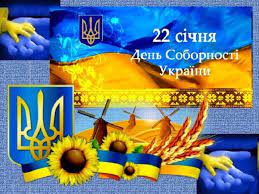 ДЕНЬ СОБОРНОСТІ УКРАЇНИ22 січня у день проголошення Акта Злуки Української Народної Республіки та Західноукраїнської Народної Республіки Україна відзначає День Соборності. Офіційно в Україні свято встановлено Указом Президента України від 21 січня 1999 року №42/99 «Про День соборності України», «враховуючи велике політичне та історичне значення об'єднання Української Народної Республіки і Західноукраїнської Народної Республіки для утворення єдиної (соборної) української держави».Вперше у XX столітті українська незалежність була проголошена 22 січня 1918 року IV Універсалом Української Центральної Ради, а вже за рік (22 січня 1919 року) на Софійському майдані в Києві відбулася не менш вагома подія – об’єднання Української Народної Республіки (далі – УНР) і Західноукраїнської Народної Республіки (далі – ЗУНР) в одну державу. Внаслідок невдач Української революції 1917-1921 років державність зберегти не вдалося. І як результат, українці змушені були відновлювати її в боротьбі.Є низка значень терміну «соборність». Найбільш вживані з них: об’єднання в одне державне ціле всіх земель, населених конкретною нацією на суцільній території; духовна консолідація всіх жителів держави, згуртованість громадян, незалежно від їхньої національності. Нарешті, соборність невіддільна від державності, суверенітету й реальної незалежності народу – фундаменту для побудови демократичної держави.У 71-у річницю Акта Злуки (22 січня 1990 року) в Україні відбулася одна з найбільших у Центрально-Східній Європі масових акцій – «живий ланцюг» як символ єдності східних і західних земель України. Понад мільйон людей, узявшись за руки, створили безперервний ланцюг від Івано-Франківська через Львів до Києва. 32 роки тому ця подія стала провісником відновлення незалежної України.Соборність передбачає не лише пам’ять про минуле, а й потребує згуртованої спільної праці та взаємодії в сучасній Україні, коли ми, з різних регіонів, спілкуємося, разом працюємо, створюємо знакове і важливе.Сьогодні Україна продовжує боротьбу за незалежність і соборність. Тому соборність залишається на порядку денному національних завдань. Цілісна Україна – це повернення окупованих Криму і окремих районів Донеччини та Луганщини.Історична довідкаІдея соборності для українців завжди була актуальною та наріжною. Підтвердження розуміння українським народом єдності – незалежно від політичних кордонів, які розділяли нашу територію, – можна знайти у різних епохах. Так, наприклад, у «Топографічному описі Харківського намісництва», виданому в 1788 році, йдеться про народ, що проживає у трьох державах: Російській імперії (Лівобережжя і Слобожанщина), Речі Посполитій (Правобережжя) та в монархії Габсбургів (Галичина, Буковина і Закарпаття). У «Топографічному описі…» про українців йдеться: «...Коли вони збираються для поклоніння в Київ зі Сходу від Волги і Дону, із Заходу з Галичини і Лодомерії і ближче до Києва прилеглих місць, дивляться один на одного не як на іншомовних, але як на представників єдиного роду… всі ці розпорошені земляки і донині зберігають синівську повагу до матері своїх давніх країв міста Києва».Від другої половини ХІХ століття українська політична єдність (соборність) стала одним із провідних мотивів декларацій та діяльності національного руху по обидва боки від Збруча. Після 1865 року у версії пісні на слова наддніпрянця Павла Чубинського та музику галичанина Михайла Вербицького (саме вона пізніше стала основою гімну України) з’явилися такі слова: «Станем, браття, в бій кривавий від Сяну до Дону, В ріднім краю панувати не дамо нікому». Створена у 1891 році в Полтаві таємна студентська організація «Братство тарасівців» проголошувала у програмі: «Самостійна суверенна Україна: соборна й неподільна, від Сяну по Кубань, від Карпат до Кавказ». Пізніше гасло «Одна, єдина, нероздільна, вільна, самостійна Україна від Карпатів аж по Кавказ» використав Микола Міхновський у брошурі «Самостійна Україна» (1900).У 1895-му галичанин Юліан Бачинський у книзі «Ukraina Irredenta» проголосив: «Україна для себе! От і її клич. Вільна, велика, незалежна політично самостійна Україна – одна нероздільна від Сяну по Кавказ – от її стяг!». На практиці ідея соборності виражалася у співпраці українців – підданих різних держав. У 1870-х–1890-х роках із Російської імперії до Австро-Угорщини приїздили працювати Михайло Драгоманов, Пантелеймон Куліш, Михайло Грушевський. Там вони реалізовували таланти та задавали інтелектуальний імпульс життю української громади. 1906 року Михайло Грушевський писав: «За останніх двадцять або двадцять п’ять літ суспільність галицька привикла бачити й уявляти собі Галичину як духовний і культурний центр української землі, як ту духову фабрику, де виковується українська культура для цілої соборної України».Перша світова війна, Лютнева революція 1917 року та розпад Австро-Угорщини восени 1918-го наблизили втілення ідеалу соборності. Символічною була зустріч вояків українських національних формувань – не на фронті Першої світової, де вони змушені були вбивати одне одного, а в урочистій атмосфері на батьківщині козацтва – острові Хортиця у квітні 1918 року. Галицький Легіон Українських січових стрільців на чолі з ерцгерцогом Вільгельмом (Василем Вишиваним) прийшов сюди разом із австрійськими військами, а Кримська група Запорізького корпусу військ УНР Петра Болбочана якраз прямувала до Сивашу. Не випадково назви обох формувань апелювали до традицій Запорозької Січі.Процес об’єднання двох українських республік – УНР і ЗУНР – почався невдовзі після встановлення української влади у Східній Галичині, і ще до того, як Директорія УНР переможно увійшла до Києва. 1 грудня 1918 року на залізничній станції у Фастові представники ЗУНР і Директорії підписали «Передвступний договір» (тобто попередній чи прелімінарний). Статті угоди констатували непохитний намір ЗУНР «злитися в найкоротшім часі в одну велику державу з Українською Народною Республікою». Зі свого боку, УНР проголошувала, що вона дає згоду «прийняти всю територію і населення Західно-Української Народної Республіки як складову частину державної цілості в Українську Народну Республіку». Договір підписали: від УНР – Володимир Винниченко, Симон Петлюра, Федір Швець, Панас Андрієвський, від ЗУНР – Лонгин Цегельський і Дмитро Левицький. Передвступний договір ратифікували 3 січня 1919 року на першому засіданні Української Національної Ради – керівного органу ЗУНР. Для урочистого проголошення цієї Ухвали та завершення юридичного оформлення об’єднання двох республік до Києва було відряджено представницьку делегацію на чолі з віце-президентом УНРади Левом Бачинським.22 січня 1919 року, в першу річницю проголошення незалежності УНР, в Києві на Софійській площі відбулися урочисті збори. На них проголосили Універсал Директорії Української Народної Республіки про злуку із Західноукраїнською Народною Республікою. Урочистості почалися промовою голови делегації ЗУНР Лева Бачинського, потім Лонгин Цегельський зачитав вірчу Грамоту УНРади і Ради державних секретарів ЗУНР до Директорії. У зачитаному на зборах «Універсалі соборності», зокрема, відзначалося: «Однині воєдино зливаються століттями одірвані одна від одної частини єдиної України – Західноукраїнська Народна Республіка (Галичина, Буковина, Угорська Русь) і Наддніпрянська Велика Україна. Здійснились віковічні мрії, якими жили і за які умирали кращі сини України. Однині є єдина незалежна Українська Народна Республіка». Після цього Лев Бачинський вручив грамоту Голові Директорії Володимирові Винниченку. Прийнявши її, він привітав делегацію західних українців короткою промовою, в якій підкреслив історичне значення Акта Злуки. Наступного дня, 23 січня 1919 року, в приміщенні київського Оперного театру (сучасна Національна опера України) Трудовий Конгрес України обговорив згадані документи і схвалив їх. Ратифікувавши таким чином Універсал Директорії, Конгрес надав йому законного юридичного характеру. Президента УНРади Євгена Петрушевича незабаром обрали до складу Директорії. ЗУНР після об’єднання з УНР змінила назву на Західна область Української Народної Республіки (ЗО УНР). Розпочалася активна співпраця між обома державними утвореннями в економічній, військовій та культурних сферах.Ідея соборності охопила українців у найвіддаленіших куточках їх проживання. Відголоском історичного руху до Злуки на Закарпатті стали Всенародні збори у Хусті 21 січня 1919 року, які постановили об’єднати Карпатську Україну з Українською Народною Республікою зі столицею в Києві. В умовах перманентної боротьби за свободу і незалежність надзвичайно багато важило братерство по зброї східних та західних українців. Ще від початку 1918 року однією з найбоєздатніших військових формацій УНР стали Січові стрільці, основою яких були галичани та буковинці. Зі свого боку, східноукраїнські командувачі Михайло Омелянович-Павленко й Олександр Греків очолювали Галицьку армію.Апогеєм співпраці та консолідації зусиль став спільний похід українських армій на Київ у серпні 1919 року. Однак через низку причин об’єднання УНР і ЗУНР в одну державу не було доведене до завершення. Продовжували існувати два окремі уряди, дві армії. Республіки фактично перебували у конфедеративних відносинах. Відмінні геополітичні інтереси та цілі, зрештою, призвели до розвалу соборного фронту Української революції пізньої осені 1919 року. Утім, Акт Злуки став символом і легендою для наступних поколінь борців за Україну.Після проголошення об’єднання УНР і ЗУНР 22 січня 1919 року ідея цілісності української нації в українській політичній думці вже ніколи не ставилася під сумнів. Упродовж багатьох десятиліть Акт залишався символом віри, ідейним імперативом боротьби за незалежну, соборну державу.За часів радянського тоталітарного режиму проголошення незалежності УНР і День Соборності не відзначалися. Зі встановленням радянської влади всі українські свята були витіснені з суспільного дискурсу. Пам’ять про об’єднання УНР і ЗУНР зберігали мешканці Західної України й українська політична еміграція в країнах Західної Європи й Америки. 22 січня там урочисто відзначали свято незалежності та соборності Української держави.Перше в Україні по справжньому масштабне відзначення свята Соборності відбулося 22 січня 1939 року в місті Хусті. Таким чином закарпатці нагадали про волю українців, висловлену на з’їзді Всенародних зборів у Хусті 21 січня 1919 року про приєднання Закарпаття до Української Народної Республіки зі столицею в Києві. Це була не просто маніфестація, а найбільша за 20 років перебування краю у складі Чехословаччини демонстрація українців. Понад 30 тисяч осіб з’їхались до столиці Карпатської України.Український націоналістичний рух проголосив мету створення Української самостійної соборної держави (УССД). Старе гасло «від Сяну по Кавказ» Юліана Бачинського увійшло до слів Маршу українських націоналістів (гімну ОУН), написаного в 1929 році Олексою Бабієм. 24 серпня 2018 року адаптований до сучасних українських умов варіант пісні став Маршем української армії: «Веде нас в бій Героїв наших слава. Для нас закон — найвищий то наказ! Соборна українська є держава – одна на вік, від Сяну по Кавказ!»21 січня 1990 року українська патріотична громадськість із нагоди 71-ї річниці проголошення Акта Злуки УНР та ЗУНР утворила між Івано-Франківськом і Києвом живий ланцюг єднання. Прикладом тієї «Української хвилі» стала акція жителів країн Балтії «Балтійський шлях». Наша акція стала знаком ушанування подій Української революції. Кількість учасників акції достеменно невідома. Різні джерела називають від 500 тисяч до трьох мільйонів людей, які взялися за руки та створили безперервний ланцюг від Києва через Львів до Івано-Франківська. Акція стала провісником майбутнього падіння СРСР і постання незалежності України.ДЕНЬ ПАМ’ЯТІ ГЕРОЇВ КРУТ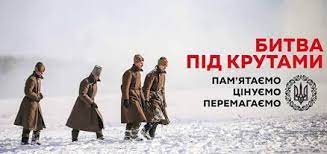 29 січня в Україні відзначається річниця бою під Крутами, який для українського народу став символом героїзму та самопожертви молодого покоління в боротьбі за незалежність.На державному рівні цей день почали відзначати з 2003 року. Щорічне вшанування пам’яті Героїв Крут закріплено у Постанові Верховної Ради України від 16 травня 2013 року №261-VII «Про відзначення подвигу героїв бою під Крутами», в якій зазначається, що «бій під Крутами був одним з етапів неоголошеної війни Радянської Росії проти незалежної України у 1917-1920 роках.Особливістю бою під Крутами є те, що в ньому на захист Української Народної Республіки в умовах політичної та управлінської неспроможності тогочасної української влади добровільно стали київські студенти, гімназисти та юнаки військової школи супроти ворога, який мав багаторазову чисельну перевагу.Саме тому бій під Крутами, незважаючи на те, що він завершився військовою поразкою для Української Народної Республіки, на довгі часи став для патріотів України прикладом героїчного подвигу і звитяги в ім’я України та її незалежності. Подвиг крутянців навчає, що свобода і доля України залежать від готовності кожного українського громадянина поважати і захищати інтереси своєї країни.Ще в 1918 році на похороні загиблих під Крутами українських студентів біля Аскольдової могили у Києві голова Центральної Ради Української Народної Республіки Михайло Грушевський назвав їх героями України, а поет Павло Тичина присвятив їм вірш «Пам’яті тридцяти». У XX столітті подвиг крутянців надихав до боротьби за незалежність України десятки тисяч українців…» Історична довідкаПерша незалежністьУ 1917 році постала Українська Центральна Рада, згодом була створена Українська Народна Республіка.Прихід до влади у Росії більшовиків у листопаді 1917 року становив загрозу для України. Вони прагнули встановити контроль над Україною. У грудні більшовицький уряд Росії (Рада народних комісарів) направив ультиматум Українській Центральній Раді. У ньому йшлося про виконання таких умов: дозволити переміщення більшовицьких військ в Україні, не пропускати із фронту (Першої світової війни) на Дон антибільшовицькі сили і відмовитися від утворення окремого Українського фронту. Українці відхилили вимоги і звинуватили більшовицьку Росію у втручанні у внутрішні справи України та розпалюванні ворожнечі. Раднарком, своєю чергою, оголосив Центральну Раду “в стані відкритої війни проти Радянської влади в Росії і на Україні”.7 січня 1918 року більшовики оголосили загальний наступ на Україну. У середині січня 1918-го вони встановили контроль майже на всьому Лівобережжі та просувалися на Київ. За таких умов 22 січня 1918 року Українська Центральна Рада ІV Універсалом проголосила незалежність Української Народної Республіки.Напередодні боюБільшовицькі сили наступали на Київ з двох напрямків. Загін під командуванням Михайла Муравйова просувався Полтавщиною, в той час як на Чернігівщині діяв 1-й Мінський революційний загін на чолі з Рейнгольдом Берзіним. Вважаючи полтавський напрямок найбільш загрозливим, українське командування спрямувало туди найбоєздатніші частини, зокрема, Січових стрільців та Гайдамацький кіш Слобідської України.Всупереч розрахункам, основні сили загону Муравйова вирушили на з'єднання з Мінським революційним загоном. 28 січня вони заволоділи ключовим пунктом української оборони на Чернігівщині – станцією Бахмач. Здавалося, більше нічого не завадить більшовицькому наступу на Київ.На підступах до столиці Муравйов закликав: «Наше бойове завдання – взяти Київ... Жаліти київських мешканців нема чого, вони терпіли гайдамаків – нехай знають нас і одержать відплату. Жодного жалю до них! Кров’ю заплатять вони нам. Якщо треба, то каменя на камені не залишимо».Проте вже наступного дня на станції Крути їхній наступ зупинили українські частини, до яких підійшло підкріплення – курсанти Київської юнацької військової школи імені Богдана Хмельницького сотника Аверкія Гончаренка та добровольці Помічного студентського куреня Січових стрільців (18-20-річні юнаки з Університету святого Володимира, Українського народного університету, Київської гімназії Кирила та Мефодія). До курсантів юнацької школи, студентів і гімназистів приєдналося ще десь 80 добровольців із підрозділів Вільного козацтва з Ніжина.Перші кіборги29 січня 1918 року в Крутах перебувало до 520 українських вояків, юнаків і студентів при 16 кулеметах та з однією гарматою на залізничній платформі. У росіян була десятикратна перевага в живій силі, мали бронепотяг та артилерію.Військами УНР під Крутами командував Аверкій Гончаренко. Завдяки вигідній позиції і героїзму бійців українцям вдалося завдати росіянам значних втрат і стримати наступ до темряви. Потім під тиском ворога більшість підрозділів організовано відступили до ешелонів на станції неподалік і вирушили в бік Києва, руйнуючи за собою залізничні колії. Але одна студентська чота – 27 юнаків, – заблукавши у темряві, повернулася до станції Крути, яка на той час уже була зайнята більшовиками. Вони потрапили в полон. Полонених катували, а потім стратили. Згодом частину героїв поховали на Аскольдовій могилі у Києві.На сьогодні відомі прізвища 20 з них. Це студенти Народного університету Олександр Шерстюк, Ісидор Пурик, Борозенко-Конончук, Головащук, Чижов, Сiрик, Омельченко (сотник); студенти Київського унiверситету святого Володимира Олександр Попович, Володимир Шульгин, Микола Лизогуб, Божко-Божинський, Дмитренко, Андріїв; гімназисти 2-ї Кирило-Мефодіївської гімназії Андрій Соколовський, Євген Тернавський, Володимир Гнаткевич, Григір Пiпський, Іван Сорокевич, Павло Кольченко (прапорщик), Микола Ганкевич.Загалом у бою під Крутами загинуло з української сторони, за різними оцінками, 70–100 осіб.Втрати більшовицьких військ сягали 300 вояків.Брестський мирний договірЗатримавши ворога на чотири дні, українські війська дали змогу уряду укласти Брестський мир між Українською Народною Республікою і державами Четверного союзу. Перемовини закінчилися 9 лютого 1918 року підписанням Брестського мирного договору. Він визначав:визнання Четверним союзом самостійної Української Народної Республіки суб’єктом міжнародних відносин;перехід Холмщини та Підляшшя до складу України; Східна Галичина та Буковина мали бути виділені в окремий коронний край Австро-Угорщини;кордон із Польщею, що мав бути визначений комісією «на основі етнографічних відносин і бажань людности»;відмову сторін від взаємних претензій на відшкодування збитків, спричинених війною;обмін військовополоненими та встановлення дипломатичних відносин;постачання УНР іншій стороні до 31 липня 1918 року 60 мільйонів пудів хліба, 2750 тисяч пудів м’яса, іншу сільгосппродукцію та промислову сировину.Тим часом 4 лютого 1918 року більшовицькі війська Михайла Муравйова підійшли до Києва. Під гуркіт гармат Центральна Рада приймала найрадикальніші закони – про ліквідацію права власності на землю та демобілізацію.Через два дні почався масований артилерійський обстріл, ще через 3 дні муравйовці ввірвалися в місто. Розгорнулося мародерство і полювання на українських чиновників, офіцерів, усіх «підозрілих». Жертвами «червоного терору» стали декілька тисяч киян. Вже наприкінці лютого 1918 року завдяки підтримці німецьких та австро-угорських військ українці почали звільнення України від більшовиків. У квітні було звільнено майже всю Україну.Бій під Крутами став боєм за майбутнє України.